Square, Square roots, cubes, cube rootsO level Mathematics by Anon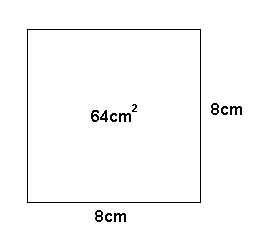 Squares and Square roots:The area of the square given is: 8cm x 8cm = 64 cm2 That’s is why we call 64 the square of 8It can be represented as:Now we look at the other way round.How can we find out the side of the square that is of 64cm2?We put, Or As So we can say that 8 is the square root of 64.It can be represented as: So now we can say that:	    And    	    And  	  And  	  And  	And so on…We see above that the numbers 4, 9, 16, 25 are square of whole numbers 2, 3, 4, 5 respectively. The number 2, 3, 4, 5 are whole numbers so we call 4, 9, 16, 25 etc. as perfect squares.Cubes and cube roots: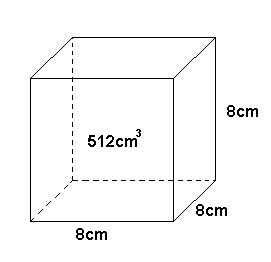 The volume of the cube given is:That is why we can call 512 as cube of 8.It can be represented as:Now as before we look at the other way round.What is the side of the cube that is 512cm3?We put,Or As  So we can say 8 is the cube root of 512.It can be represented as:So now we can say that:	      And  	    And 	    And 	  And 	And so on…We again notice that the number 8, 27, 64, 125 are cubes of 2, 3, 4, 5 respectively. As the number 2, 3, 4, 5 are whole numbers, so we call 8, 27, 64, 125 etc. as perfect cubes